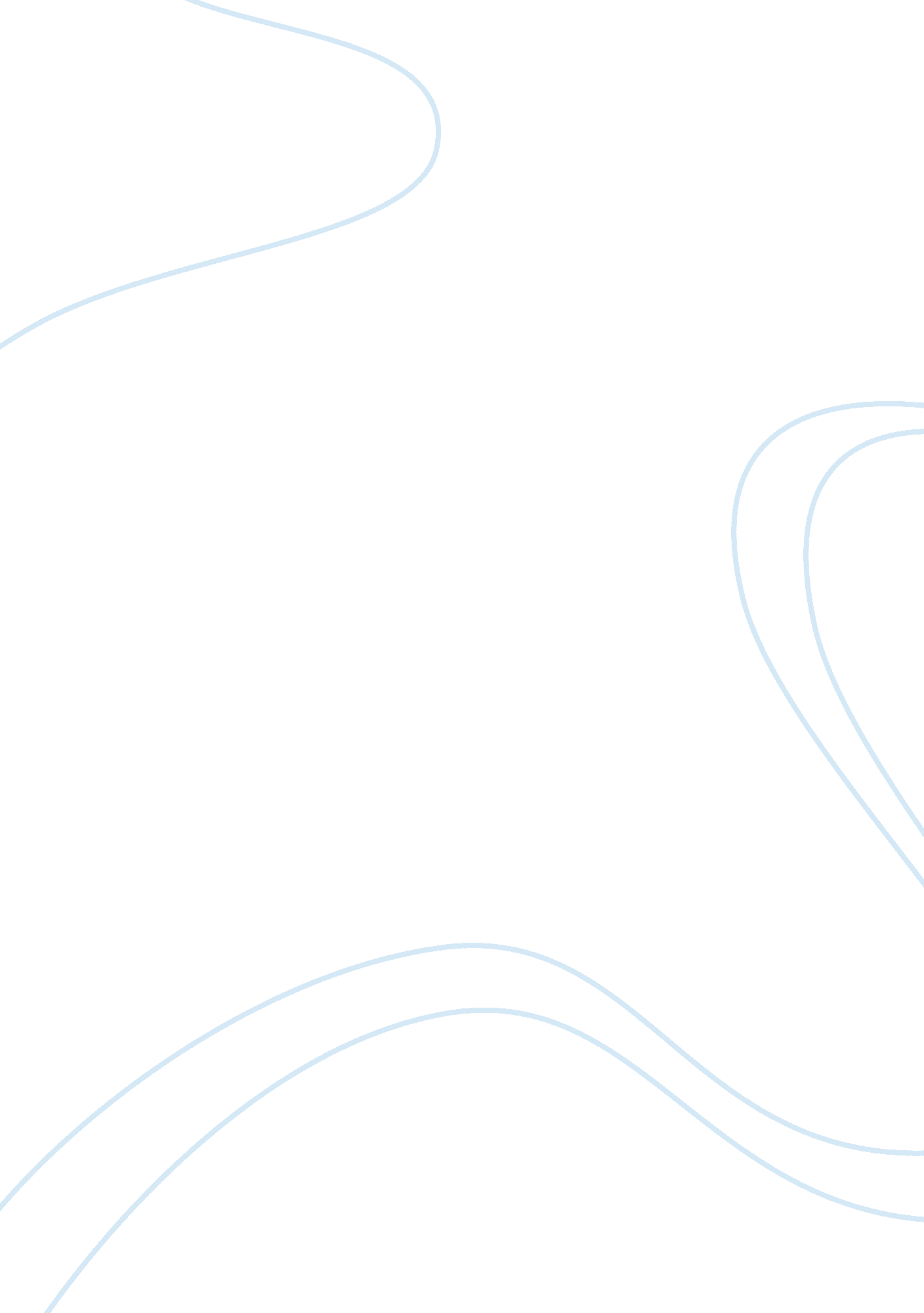 Smeltzer brunner and suddarths textboo essay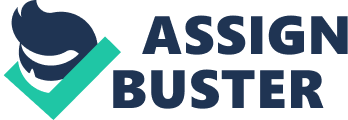 What is one characteristic the nurse would cite as necessary to possess to be an effective nurse? A) Sensitivity to cultural differences B) Team-focused nursing approach C) Strict adherence to routine D) One set cultural practice Mans: A Client Needs: C Integrated Process: Caring Objective: 2 Page and Header: 7, Influences on Health Care Delivery Feedback: To promote an effective nursepatient relationship and positive outcomes of care, nursing care must be culturally competent, appropriate, and sensitive to cultural differences. Team-focused nursing and strict adherence to routine are not characteristics needed to be an effective nurse. None SETI cultural practice is nonexistent. 3. With the changing population and increased longevity, people have had to become more knowledgeable about their health and the professional health are they receive. A development that has been born of this trend is organized self-care education programs. What is one thing these programs emphasize? A) Good prenatal care B) An abundance of information C) Judicious use Of internet self-help groups D) Management of illness Client Needs: D-3 Cognitive Level: Comprehension Integrated Process: Nursing Process Feedback: Organized self-care education programs emphasize health promotion, disease prevention, management Of illness, self-care, and judicious use of the professional health care system. The other answers are incorrect because they are not emphasized by self-care education programs. . The home health nurse is assisting a patient and his family in planning the patient’s return to work after an extensive illness. On which level of Mason’s hierarchy of basic needs does the patient’s need for self-fulfillment fit? A) Physiologic B) Safety and security C) Love and belonging D) Self-actualization Page and Header: 5, The Health Care Industry and the Nursing Profession Feedback: Mason’s highest level of human needs is self-actualization, which includes self-fulfillment, desire to know and understand, and aesthetic needs. The other answers are incorrect because self-fulfillment does not fit on any of hem. 5. The view that health and illness are not static states but lie on a continuum is not just a nursing concept; it runs throughout the professional health care system. What does this view aid the nurse in understanding? A) That care should focus on the treatment of disease B) That a person’s state of health is ever changing C) That a person does not have varying degrees of illness D) That care should focus on the patient’s response to medications Mans: B Feedback: By viewing health and illness on a continuum, it is possible to consider a person as being neither completely healthy nor completely ill. Instead, a person’s state of health is ever-changing and has the potential to range from high-level wellness to extremely poor health and imminent death. The other answers are incorrect because patient care should not focus just on the treatment of disease, people do have varying degrees of illness, and care should not focus on the response to medications but on the patient’s response to all aspects of nursing care. 6. What does the nurse, working in a community health clinic, teach about disease prevention? A) That it is best achieved through attending self-help groups B) That it is best achieved by taking yearly physicals C) That it is best achieved by being an active participant in the community D) That it is best achieved by exhibiting behaviors that promote health Integrated Process: Teaching/Learning Feedback: Today, increasing emphasis is placed on health, health promotion, wellness, and self-care. Health is seen as resulting from a lifestyle oriented toward wellness. The other answers are incorrect because nurses in community health clinics do not teach that disease prevention is best achieved through attending self-help groups, or by taking yearly physicals or by being an active participant in the community. 7. A nurse on a medical-surgical unit has asked to represent her unit on the hospital’s Continuous Quality Improvement (ICQ) committee. In researching ICQ programs, what has the nurse found? A) ICQ programs establish accountability on the part of health care professionals. B) ICQ programs focus on the process used to provide care. C) ICQ programs identify incidents rather than processes. D) C_IQ programs justify health care costs. Client Needs: A-I Integrated Process: Communication and Documentation Page and Header: 8, Influences on Health Care Delivery Feedback: Unlike CA, which focuses on individual incidents or errors and minimal expectations, ICQ focuses on the processes used to provide care, with the aim of improving quality by assessing and improving those processes that most affect patient care outcomes and patient satisfaction. The other answers are incorrect because ICQ programs do not focus on the accountability of the health care professionals, they do not identify incidents rather than processes, and they do not justify health care costs. 8. Because of managed health care there have been many significant changes in the health care delivery system. What is one major effect managed health care has had on the patient population? A) Patients are in the hospital for a longer period of time. B) patients are locked into preponderated payment rates that have remained unchanged. C) Patients with high home- care needs are being discharged into the community. D) Patient use of ambulatory care has decreased. Mans: C page and Header: 9, Influences on Health Care Delivery Feedback: Managed care has contributed to a dramatic reduction in inpatient hospital days, continuing expansion of ambulatory care, fierce competition, and marketing strategies that appeal to consumers as well as to insurers and regulators. It has also resulted in patients returning to the community with ore health care needs, many of which are complex. The other answers are incorrect because patients are not in the hospital for longer periods of time; patients are not locked into payment rates that have remained unchanged; and patient use of ambulatory care has not decreased, it has increased. 9. You are the nurse admitting a patient to your unit. What is your most important nursing function at this time? A) Identifying the immediate needs of the patient B) Checking the admitting physician’s orders C) Obtaining a baseline set of vital signs D) Allowing the family to be with the patient Client Needs: A-2 Cognitive Level: Analysis Difficulty: Difficult Objective: 3 Feedback: Among the nurse’s important functions in health care delivery, identifying the patient’s immediate needs and working in concert with the patient to address them is most important. The other nursing functions are important, but they are not the most important function. 10. Many institutions use clinical pathways to direct patient care for certain diagnosis-related groups (Drugs). When a nurse gives care based on a clinical pathway, she knows that to achieve the desired outcomes specific care must be given within what? A) The designated time frame of the clinical pathway B) The auspices of the nurse manager of the unit C) The modifications made by that specific care unit D) The timeshare designated by the nurse initiating the clinical pathway Objective: 4 Feedback: The pathways indicate key events, such as diagnostic tests, treatments, activities, medications, consultation, and education, that must occur within specified times for patients to achieve the desired and timely outcomes. The other answers are incorrect because care is not given within the auspices of the units nurse manager, and a clinical pathway is not modified from one unit to another, nor is it modified by the nurse initiating he pathway. 1 1. Staff nurses in an ICC setting have noticed that their patients required fewer interventions for pain when the ICC was quiet. They passed their observations on to a nurse researcher and asked the researcher to design a study about the effects of noise on the pain levels of hospitalized patients. How does this demonstrate the primary purpose of nursing research? A) Nursing research involves patients and their care while hospitalized. B) Nursing research contributes to the scientific base of nursing practice. C) Nursing research draws conclusions about the quality of patient care. D) Nursing research explains ongoing medical studies to patients. Page and Header: 10, Roles of the Nurse Feedback: The primary task of nursing research is to contribute to the scientific base Of nursing practice. Studies are needed to determine the effectiveness of nursing interventions and nursing care. The science of nursing grows through research, leading to the generation of scientifically based rationale for nursing practice and patient care. The other answers are incorrect because they are not the primary purpose of nursing research. 12. Nurses now have the option to practice in a variety of settings. One of the states growing venues of practice for the nurse in today’s health care environment is home health care. What is the basis for the growth in this health care setting? A) The chronic nursing shortage B) The focus on treatment of disease C) The preference of nurses to work during the day instead of evening or night shifts D) The discharge of patients who are more critically ill Page and Header: 11, Community-Based Nursing and Community-Oriented/ Public Health Nursing Feedback: With shorter hospital stays and increased use of outpatient health care services, more nursing care is provided in the home and community tenting. The other answers are incorrect because they are not the basis for the growth in nursing care delivered in the home setting. 3. Nurses have different educational backgrounds and function under many titles in their practice setting. If a nurse were practicing in an oncology clinic and her role included clinical practice, education, management, consultation, and research, what would most accurately describe this nurse’s title? A) Midwife B) Clinical nurse specialist C) Nurse manager D) Staff nurse Mans: 8 Difficulty: Easy Objective: 5 Feedback: Clinical nurse specialists are prepared as specialists who practice thin a circumscribed area of care (egg, cardiovascular, oncology). They define their roles as having five major components: clinical practice, education, management, consultation, and research. The other answers are incorrect because they are not the most accurate titles for this nurse. 14. Nursing continues to recognize and participate in collaboration with other health care disciplines to meet the complex needs of the patient. What would be an example of a collaborative practice model? A) The nurse and the physician discussing and jointly making clinical decisions B) The nurse accompanying the physician on rounds C) The nurse making a referral on behalf of the patient D) The nurse attending an appointment with the patient Page and Header: 12, Expanded Nursing Roles Feedback: Some institutions use the collaborative practice model. Nurses, physicians, and ancillary health personnel function within a decentralized organizational structure, collaboratively making clinical decisions. The collaborative model, or a variation of it, promotes shared participation, responsibility, and accountability in a health care environment that is striving to meet the complex health care needs of the public. 